BAPHAHT N* 3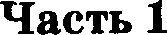 Какой из видов электромагнитяого излучения используется для диагностики переломов кости у человека? Объясните, ва чём основано использование этого вида иолучения.Образец  возможного ответаРентгеновское излучение.Рентгеновские лучи проникают через мягкие ткани и аадерживаются костной тканью человека.Используя динамометр, стакан с водой, цилиндр №2, соберите экспериментальную уста- новку для определение выталкивающей силъі, действующей ва цилиндр.В бланке ответов:сделайте рисунок экепериментальной уетановки;запишите формулу для расчёта выталкивающей силъі;укажите результаты измерений веса цилиндра в воздухе и веса дилиндра в воде;запишите числепное значение выталкивающей силы.Характернстнка оборудованияПри выполнении задания используется комплекс оборудования N- 2 в составе:латунвый цилиндр массой 1 70 г;сосуд с водой;динамометр школьный с пределом  измерения  4 Н (погрешность 0,1  Н).Внііятввие? При замепе какого-либо элемевта оборудования на аналогичяое с другими характеристиками не- обходимо внести соответствуіощие изменения  в образец  выполнения  задания.Образец возможяого выполвевняСхема экспериментальной установки: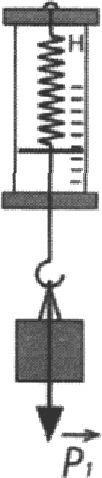 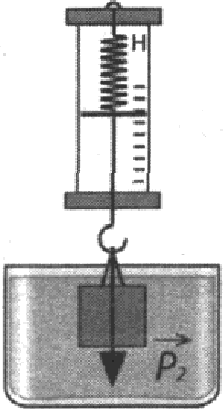 Р  -  т g; Р   -  т g -  Г'.g  ; F g	—	:з›	, ——і,т н; я,-  i,s н;4) N.q, -  0,2 Н.Укaвaвиe эссвертажУчитывая  погрешность  измерения  динамометра,   получаем:   Р  —— I, 7 + 0,1(H);  Р¿—— 1,5  + 0, 1(H).  Резулътаты  прямыхизмерений считаются верными, если они укладываются  в данные границы и получено,  что  Р,  <  Ра .В две одинаковые чашки налили одинаково горячий кофе: в первой чашке  — кофе  чёр- ный, во второй — кофе со сливками высокой жирности. В какой из чашек кофе будет oc- тывать  быстрее?  Ответ поясните.Образец возможного ответаЧёрный  кофе будет  остывать быстрее.При испарении жидкости её температура повижается. Испарение воды в чашке с кофе со слив- ками будет происходить медленнее, так как жир на поверхности препятствует процессу испа- рения. Испарение воды в чашке с чёрным кофе будет происходить быстрее, следовательно, бы- стрее будет понижаться температура.Вагон массой 20 т, движущийся по горизонтальному пути со скоростью  2 м/с,  сталки- вается с другим вагоном массой 10 т, движущимся ему навстречу со скоростью 2 м/с, и ав- томатически с ним сцепляется. С каким ускорением двигались вагоны после сцепки, если известно, что до полной остановки они прошли путь в 25 м?Образец  возможвого ретевия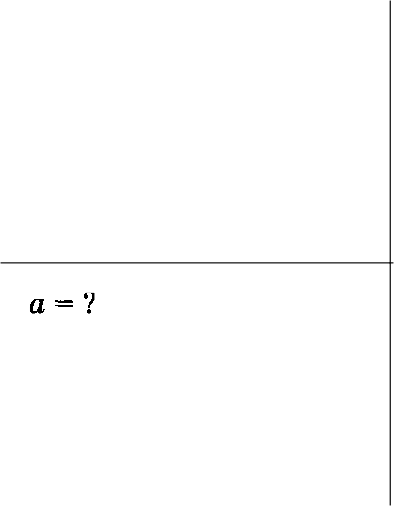 sno. т,=20т=20000кг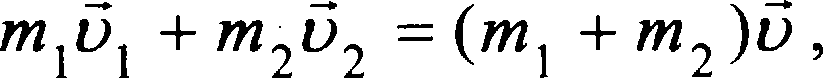 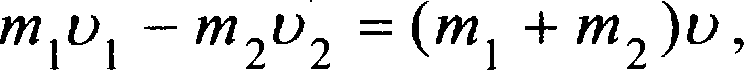 m = 10 т = 10 000 кг г, = 2 м/с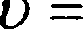 г, = 2 м/с Л = 25 м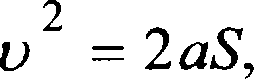 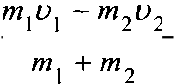 2	(   •  1 "	2 2)2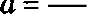 2J "	„ј) + m2 )  2J ”Omaem: 0,009 м/с2 .Имеются два одинаковых электрических нагревателя. Если их соединить последователь- но, то они нагревают 0,5 кг воды на 80 °С за 7 мин. Чему равна мощность одного нагрева- теля при включении в ту же электросеть? Потерями энергии пренебречь.Образец возможвого ретевия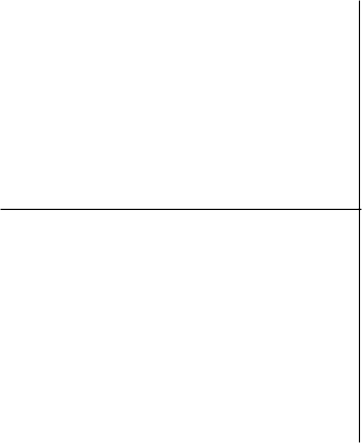 :	Для одного нагревателя:т = 7 мин = 420 сm -  0,5 кгс = 4200 Дж/(кг °С) At = 80 °СР — ?—— U’Л = U’РПри последовательвом соединении  двух одинаковых нагревателейР	—— U'/2Л = Р J2,Р gq z —— cm	bt,Р    = 2  Р gq — 2 cm	bt  z.Omaem: 800 Вт.f'f- заданияОтвет№ заданияОтвет№ заданияОтвет121484152421914160,134102117343111182й3121192562113320372000144214